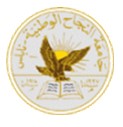 An-Najah NationalUniversity Faculty of EngineeringGraduation Project Report                   (التلوث الضوضائي بمدينة نابلس)                                           محمد هاني قاسم                                                         11642737  الملخص : تضمن هذا البحث دراسة اهم مصادر التلوث الضوضائي في منطقة الدوار في نابلس. تم عمل القياسات الحالية للاستفادة من قياسات الضوضاء في المناطق الصاخبة (7) مواقع ، وتم عمل استبيان لعدد (65) شخص. سأل هذا الاستبيان الناس عن التلوث الضوضائي وآثاره ومصادر الضوضاء ، ثم سألهم ما هي أكثر المصادر ضجيجًا في هذا المجال. نتيجة للاستبيان كان هناك ثلاثة مصادر رئيسية للتلوث الضوضائي في منطقة الدوار.كانت هذه المصادر: ضوضاء المركبات (60٪) ، ضوضاء السوق العامة (30٪) ، ضوضاء المشاة (10)ينصب التركيز على المصدر الأول (ضوضاء السيارة): تعتبر المركبات من مصادر الضوضاء وهي مصادر الضوضاء الاجتماعية التي تسبب تأثيرات سمعية على الصحة العامة للإنسان. ويتراوح وقت التعرض بين (12-20) ساعة في المرة الواحدة.اليوم ، تتراوح مستويات ضغط الصوت لهذا المصدر بين (70 - 92) ديسيبل.